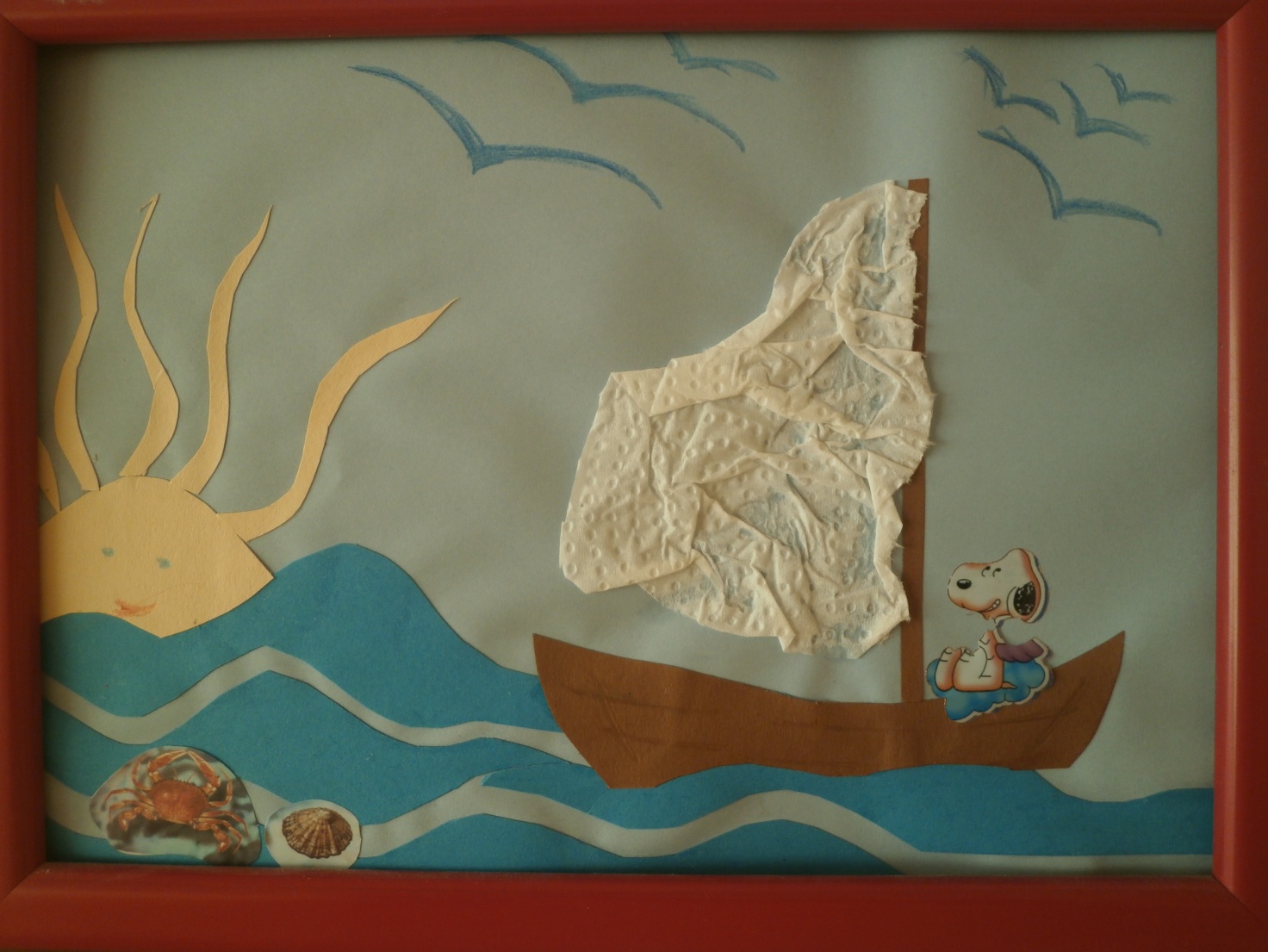 Piešinio autoriaus vardas, pavardėGrupės pavadinimasDeividas Kuizinas„Aitvarėlių“ grupėVaikų amžius6 m.Piešinio pavadinimas„Stebuklingas burlaivis“Įstaigos pavadinimas, adresas, el. paštas, telefonasKlaipėdos lopšelis-darželis „Obelėlė“, Valstiečių g.10, Klaipėda, el. p. obelelesvaikai@gmail.comTel. Nr. (8 46) 350066Pedagogo vardas, pavardėEl. paštas, telefonasAudronė Babarskienė, tel. Nr. (8 46) 350066El. p. obelelesvaikai@gmail.comKūrinio interpretacijaBaltos burės mus nuneš greit per mėlynas marias.Kūrinio interpretacijaBaltos burės mus nuneš greit per mėlynas marias.